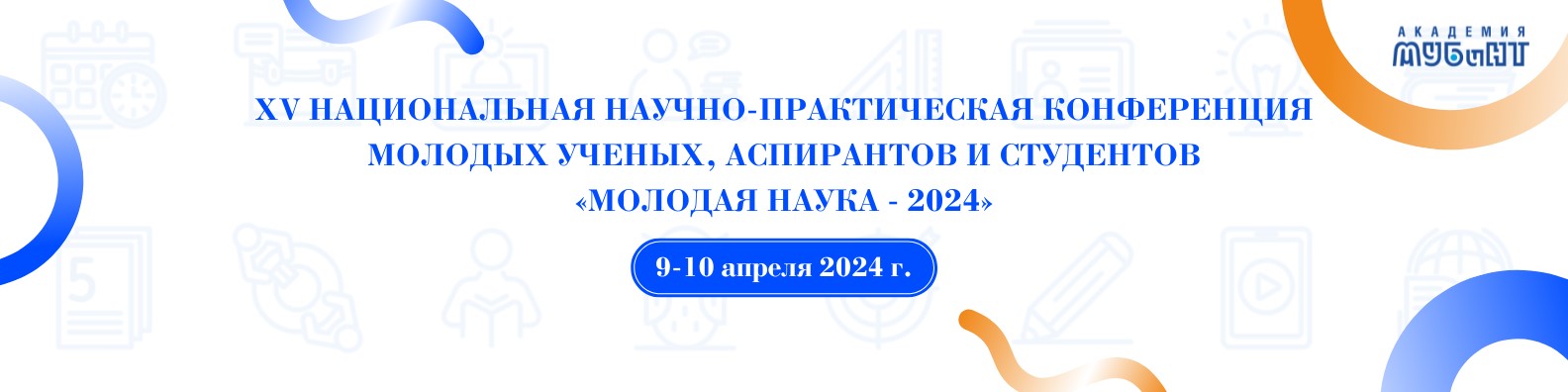 Уважаемые студенты, магистранты, аспиранты и молодые учёные!Приглашаем вас принять участие в «XV Национальной научно-практической конференции молодых ученых, аспирантов и студентов «Молодая наука – 2024», которая состоится 9-10 апреля 2024 года в Образовательной организации высшего образования (частное учреждение) «Международная академия бизнеса и новых технологий (Академия МУБиНТ)» по адресу: 150003, г. Ярославль, ул. Советская, д. 80.  	Секции конференции:9 апреля:Экономика и учетно-аналитическая деятельностьИнформационно-компьютерные технологииЮридические наукиРеклама и связи с общественностью10 апреля:Лингвистика Государственное и муниципальное управление, менеджментАрхитектура и градостроительствоГуманитарные наукиРабочий язык: русский. Форма участия в конференцииОчный формат – устное выступление с докладом / сообщением / презентацией по месту проведения конференции. Режим видеоконференцсвязи (онлайн) для иногородних участников конференции. Заочное участие – публикация статьи, без доклада.По результатам конференции планируется издание сборника научных трудов, материалы конференции будут включены в базу данных РИНЦ. Электронная версия сборника будет размещена в открытом доступе на сайте Академии МУБиНТ: http://www.mubint.ru.  К публикации принимаются оригинальные научные статьи, содержащие результаты научных исследований. В случае несоответствия научной статьи требованиям, указанным в Приложении 1 к информационному письму, организаторы конференции оставляют за собой право не допустить работу к публикации. Оргвзнос за участие в конференции и публикацию в сборнике не взимается.Статьи принимаются до 10 апреля 2024 г. на русском или английском языке, оформленные в соответствии с требованиями. Требования к материалам и образец оформления статьи представлены в Приложении 1 к информационному письму.Статья и рекомендация научного руководителя прикрепляются при регистрации на конференцию. Образец рекомендации научного руководителя представлен в Приложении 2 к информационному письму. Ссылка для регистрации участников конференции: https://mubint.bitrix24.site/crm_form_zwqjy/Одна форма регистрации предусматривает регистрацию одной статьи для публикации.Согласие на обработку персональных данных (Приложение 2 к информационному письму) оформляется по образцу и предоставляется отдельным файлом в отсканированном варианте по электронной почте вместе с заявкой и статьей.По вопросам предоставления материалов и регистрации участников обращаться к Ледянкиной Ирине Юрьевне, e-mail: i.ledyankina@mubint.ru (в теме письма указать «Молодая наука – 2024»), тел.: 8-920-135-31-06.Обращаем ваше внимание, что подача заявки на публикацию и регистрация на конференцию происходит через регистрационную форму https://mubint.bitrix24.site/crm_form_zwqjy/.Контакты указываются для возможности уточнения организационных моментов.С уважением, Организационный комитет конференции.Приложение 1 к информационному письмуТРЕБОВАНИЯ К МАТЕРИАЛАМ                                                   Объем статьи: до 5 страницФормат текста: Microsoft Word (*.doc) Поля (верхнее, нижнее, правое, левое): 2 смМеждустрочный интервал: одинарный (1,0)Выравнивание основного текста: по ширинеАбзацный отступ: 1,25 смРасстановка переносов: нетШрифт: Times New Roman, 12 пт, строчный.Формулы: стандартные средства Microsoft Word или Math Type. Рисунки, таблицы и диаграммы: в программах под Windows. Оригинальность текста: не менее 60 %ОБРАЗЕЦ ОФОРМЛЕНИЯ СТАТЬИУДК 378.1 ВЫЗОВЫ ДИСТАНЦИОННОГО ОБРАЗОВАНИЯ В ПЕРИОД ПАНДЕМИИ ONLINE EDUCATION CHALLENGES DURING THE PANDEMICВ.С. Сухорукова студентка E-mail: viktoria.syxorykova28@mail.ruК.И. КолосовастуденткаE-mail: kolosovaki@mail.ru Е. Е. Милосердова ст. преподаватель кафедры массовых коммуникаций E-mail: milosserdova-elena@yandex.ru Международная академия бизнеса и новых технологий (Ярославль) V. S. Suhorukova StudentK.I. KolosovaStudent E. E. Miloserdova Senior lecturer mass media Department International Academy of business and new technologies (Yaroslavl) Аннотация В статье исследуются вызовы, с которыми столкнулись учебные заведения при тотальном переходе на дистанционное образование в условиях пандемии. Ключевые слова: организация онлайн-занятия, дистанционное обучение, пандемия. Abstract The article examines the challenges faced by educational institutions during the total transition to online education during the pandemic. Keywords: online classes, online learning, online education, pandemic.Т Е К С Т   С Т А Т Ь И…Библиографический списокБиблиографический список оформляется в соответствии с ГОСТ Р 7.0.100–2018. Примеры оформления источников:1. Об общих принципах организации местного самоуправления в Российской Федерации : Федеральный закон № 131-ФЗ : принят Государственной Думой 16 сентября 2003 г. : одобрен Советом Федерации 24 сентября 2003 г. : последняя редакция // Система ГАРАНТ. — URL : http://www.garant.ru (дата обращения: 01.04.2024).2. Антонова, Н. Н. Некоторые аспекты организации дистанционного обучения студентов в период пандемии / Н. Н. Антонова. — Текст : непосредственный // Мир науки, культуры, образования. — 2020. — № 5 (84). — С. 8–9. 3. Милосердова, Е. Е. Клиповое мышление при обучении говорению / Е. Е. Милосердова, О. В. Каюрова. — Текст : электронный // Elibrary.ru : научная электронная библиотека : сайт. — URL : https://www.elibrary.ru/item.asp?id=44190850 (дата обращения: 01.04.2024).Примеры оформления таблиц и рисунковИллюстрации, таблицы и формулы оформляются в соответствии с ГОСТ Р 2.105-2019. Необходимо указать источник в названии таблиц и рисунков. Примеры оформления таблиц и рисунков: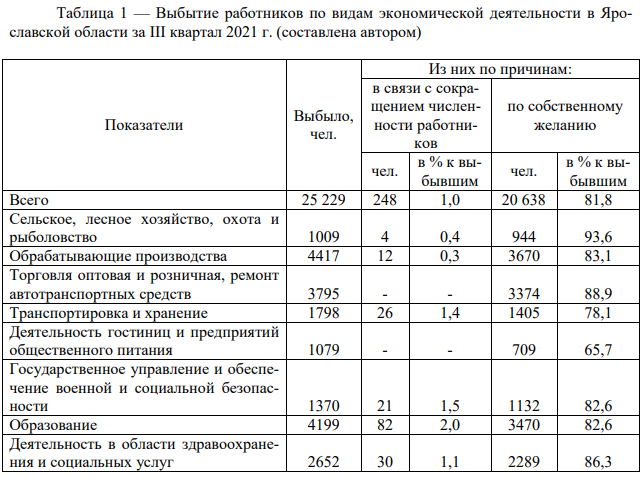 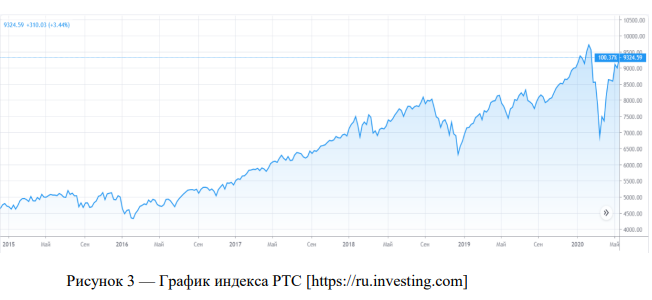 Приложение 2 к информационному письму Пример оформления рекомендации научного руководителяВ оргкомитет конференции«Молодая наука – 2024»Академии МУБиНТРекомендация к публикации в сборнике«Молодая наука – 2024»Выдана                                                                                            , студенту     курса   	                                                        (ФИО)(название образовательной организации)в том, что его статья на тему                                                                                                                            соответствует                                                                                            (название статьи)следующим требованиям:Название статьи соответствует её содержанию;Размер статьи соответствует её содержанию и не превышает требований, заявленных организаторами;Статья на момент публикации актуальна в рамках заявленной секции, обладает научной новизной и практической значимостью, содержит результаты научных исследований;Оригинальность статьи составляет более 60%;Оформление текста статьи соответствует требованиям, заявленным организаторами.Данным письмом автор(ы) и научный руководитель подтверждают, что сами несут ответственность за стиль изложения материала и грамматику статьи, которая не редактируется организаторами. В случае несоответствия статьи заявленным требованиям организаторы оставляют за собой право снять статью с публикации. Научный руководитель:                                                                                    ___________                 ___________      \   ___________ 				                          (дата)                                    (подпись)              (расшифровка)СОГЛАСИЕна обработку персональных данныхЯ,_____________________________________________________________________________________,                                                                 (фамилия, имя, отчество)даю согласие на обработку персональных данных, указанных мною в заявке участника «XV Национальной научно-практической конференции молодых ученых, аспирантов и студентов «Молодая наука – 2024» (в соответствии с п.4 ст. 9 Федерального закона от 27.07.2006 г. №152-ФЗ «О персональных данных», далее – Федеральный закон). Я уведомлен(а) и понимаю, что под обработкой персональных данных подразумевается совершение над ними следующих действий: сбор, обработка, систематизация, накопление, хранение, уточнение, подтверждение, использование, распространение, уничтожение по истечению срока действия Согласия, предусмотренных п. 3 ч. 1 ст. 3 Федерального закона. «____»______________ 20       г. ________________________________________________                                                                                           Подпись                                                                                                         ФИО